с. Ынырга                                    №   36-3                             15 марта 2013 г.Об установлении цены земельных участков, находящихся в собственности сельской администрации Ыныргинского сельского поселения  при продаже их собственникам расположенных на них зданий, строений, сооружений.В соответствии с п. 1.1. ст.36 Земельного Кодекса Российской Федерации №136-ФЗ от 25 октября 2001 года, Совет депутатов сельской администрации  Ыныргинского сельского поселенияРЕШИЛ:	1.Продажа земельных участков, находящихся в собственности сельской администрации Ыныргинского сельского поселения собственникам зданий, строений, сооружений, расположенных на этих земельных  участках, осуществлять по цене в размере трёхкратной ставки земельного налога, но не превышающей их кадастровой стоимости. 	2. Настоящее Решение вступает в силу с момента обнародования.Глава сельской администрацииЫныргинского сельского поселения                                         П.В. Чепканаков.Российская ФедерацияРеспублика АлтайСельская администрацияЫныргинского сельскогопоселенияРЕШЕНИЕ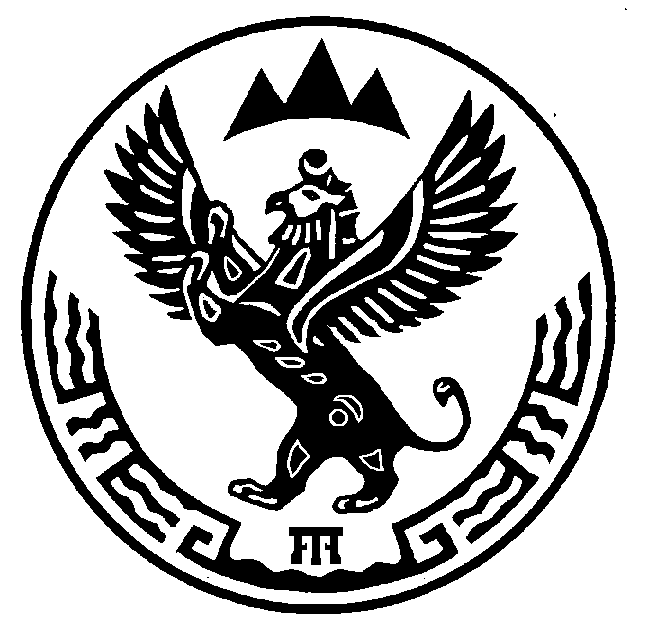 Россия ФедерациязыАлтай РеспубликанынЧой аймагындаЫныргыдагыjуртjеезени  jурт администрациязыЧЫГАРГАНШЮЛТЕ